Праздник погремушекдля детей первой младшей группыРабота воспитателя МБДОУ « ДС  «Лада» Джанболатовой Заремы Абдулгамидовны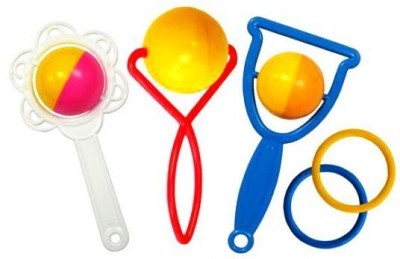 Г. Новый Уренгой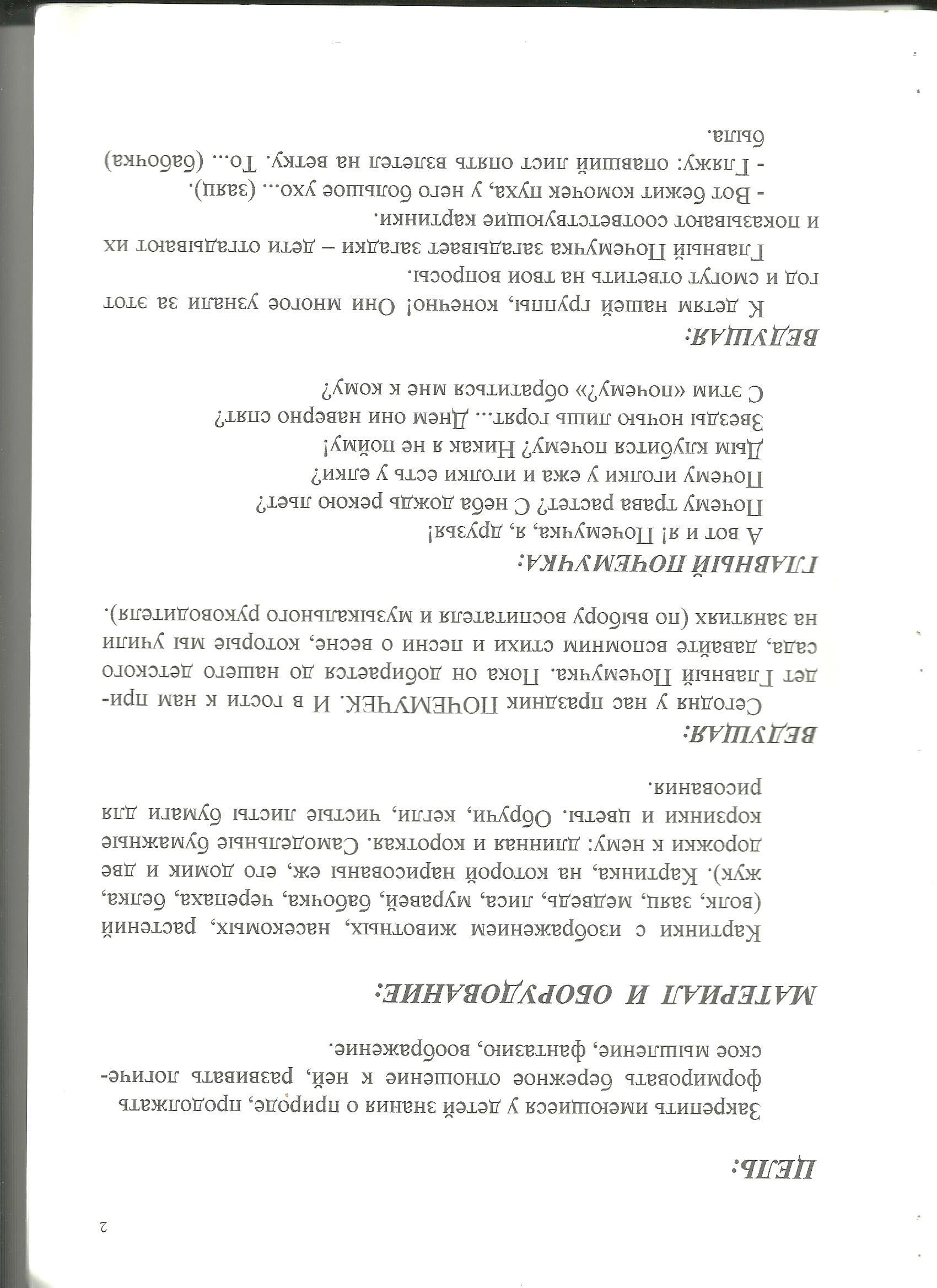 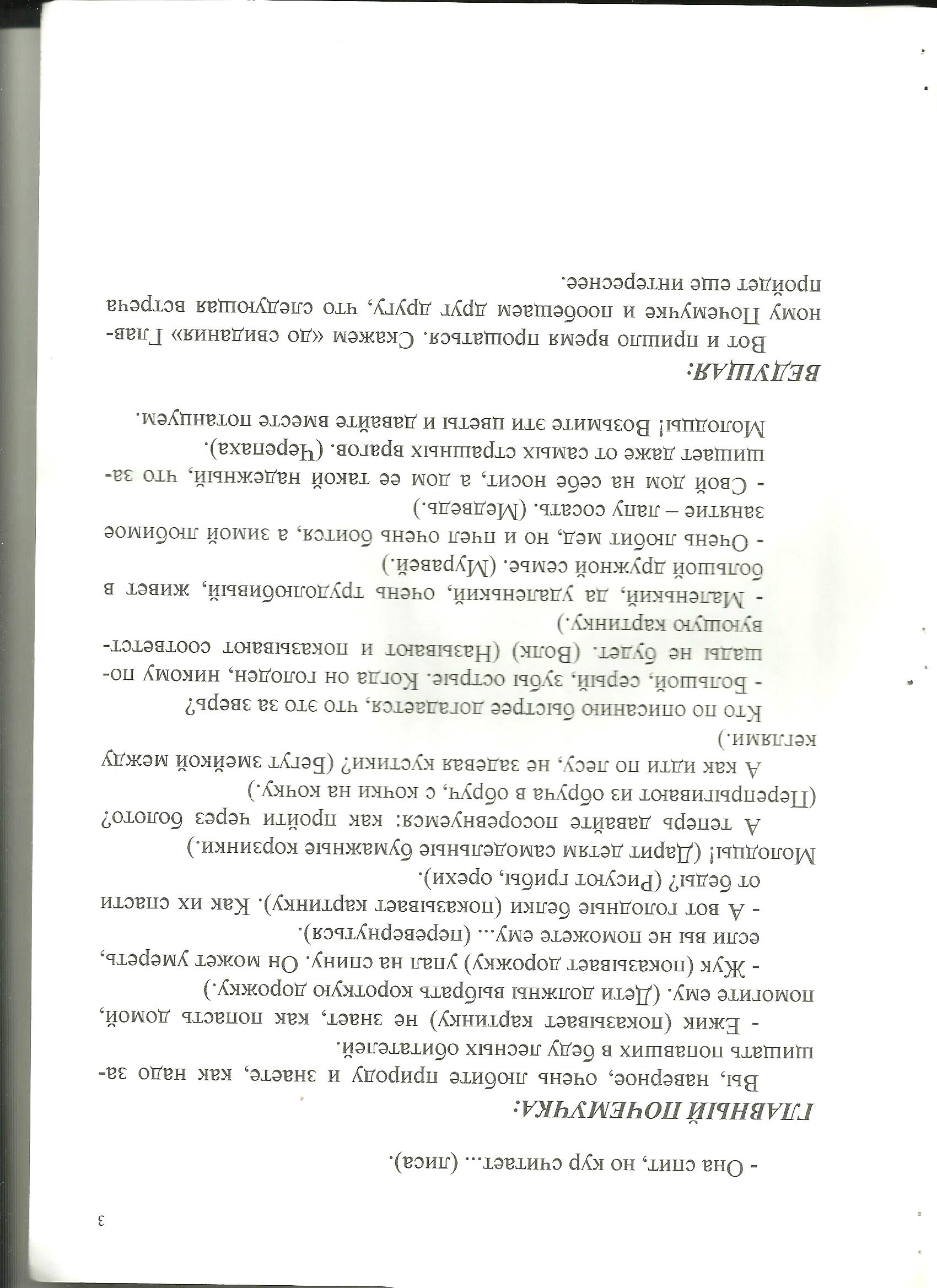 